ПРОТОКОЛ № 8заседания Научного студенческого дискуссионного Клуба историко-экономических исследований Кафедры экономической теории от 27 марта 2024 г.Председатель: руководитель Клуба, проф. Ядгаров Я.С.Секретарь: староста Клуба, студент Соколов М.А.Присутствовали: проф. Ядгаров Я.С., доц. Остроумов В.В., к.э.н. Бархота А.В, студенты – члены Клуба (всего 72 чел.), которые представляли 2 факультета: Факультет экономики и бизнеса и Финансовый факультет.Повестка дня:Научный доклад кандидата экономических наук, руководителя по специальным проектам ПСБ Андрея Валерьевича Бархоты на тему: «Инфляция и экономический рост. Влияние криптовалют: суррогаты или невидимая рука рынка»Доклад члена Клуба – студентки Распутиной Валерии Денисовны, гр. ФФ23-9 на тему: «Зарождение теории производительного труда в творчестве лидеров физиократизма»Доклад члена Клуба – студентки Соколовой Александры Александровны, 
гр. ФФ23-9 на тему: «Особенности теории производительного труда Адама Смита и его последователей и оппонентов»РазноеСЛУШАЛИ: Научный доклад кандидата экономических наук, руководителя по специальным проектам ПСБ Андрея Валерьевича Бархоты на тему: «Инфляция и экономический рост. Влияние криптовалют: суррогаты или невидимая рука рынка». В дискуссии приняли участие проф. Ядгаров Я.С., студент Делба В.В. (ФФ23-9)СЛУШАЛИ: Доклад (сообщение) члена Клуба – студентки Распутиной Валерии Денисовны, гр. ФФ23-9 на тему: «Зарождение теории производительного труда в творчестве лидеров физиократизма» . В дискуссии принял участие проф. Ядгаров Я.С., студенты Суховольский А.С. (ФФ23-7), Шишкова А.А. (ФФ23-9)СЛУШАЛИ: Доклад (сообщение) члена Клуба – студентки Соколовой Александры Александровны, гр. ФФ23-9 на тему: «Особенности теории производительного труда Адама Смита и его последователей и оппонентов». В дискуссии принял участие проф. Ядгаров Я.С., студент Делба В.В. (ФФ23-9)ПОСТАНОВИЛИ: поблагодарить к.э.н. Бархоту А.В. за интересный и увлекательный докладодобрить выступления членов клуба Распутиной В.Д. и Соколовой А.А. отметить активное участие членов клуба в состоявшейся дискуссии по докладу Бархоты А. В. и выступлениям студентов Распутиной В.Д. и Соколовой А.А.СЛУШАЛИ: проф. Ядгаров Я.С. сообщил собравшимся членам Клуба о проведении следующего заседания в апреле 2024 г., на котором предполагается выступление  в продолжение цикла научных докладов по проблематике «Инфляция и экономический рост» кандидата экономических наук, руководителя по специальным проектам ПСБ Андрея Валерьевича Бархоты, а также студентов Финансового факультета Крыцкого Яна (гр. ФФ23-8) и Губаз Олега 
(гр. ФФ23-9). проф. Ядгаров Я.С. проинформировал собравшихся о подписании ректором Финуниверситета проф. Прокофьевым С.Е. 20 марта 2024 г. Приказа «Об организации и проведении IX Международной научной студенческой олимпиады по истории экономических учений», которая состоится 17 мая 2024 г. по адресу: г. Москва, Ленинградский проспект, д. 55, Киноконцертный зал.ПОСТАНОВИЛИ: принять информацию проф. Ядгарова Я.С. к сведению.Руководитель научного студенческого дискуссионного Клуба историко-экономических исследований Кафедры экономической теории Финансового университета, доктор экономических наук, профессор						Я.С. Ядгаров Секретарь 										М.А. Соколов28.03.2024Ссылка на запись заседания Клуба:https://vk.com/video-224597347_456239025ПриложениеСписок присутствовавших студентов – членов клуба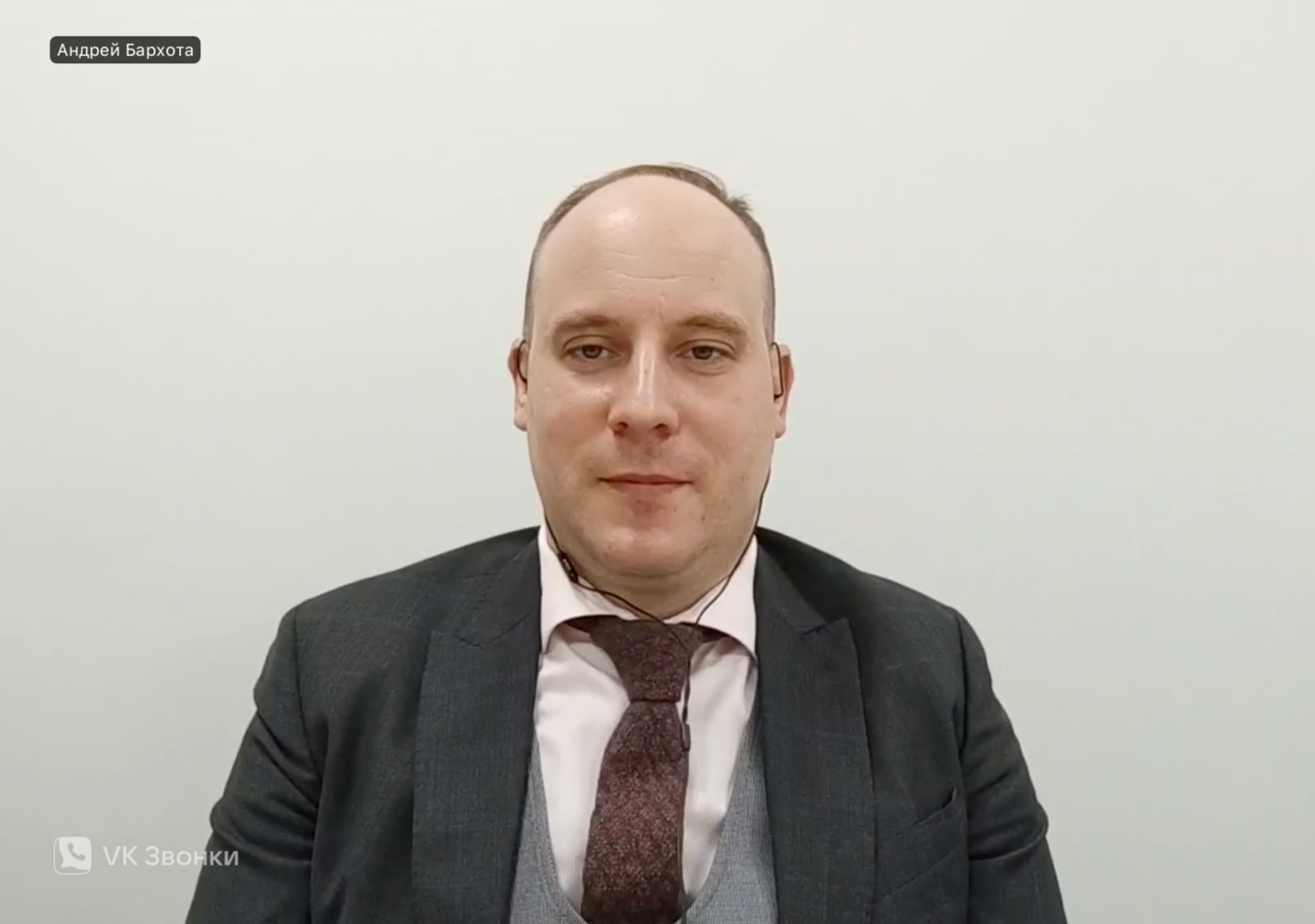 К.э.н. Бархота А.В.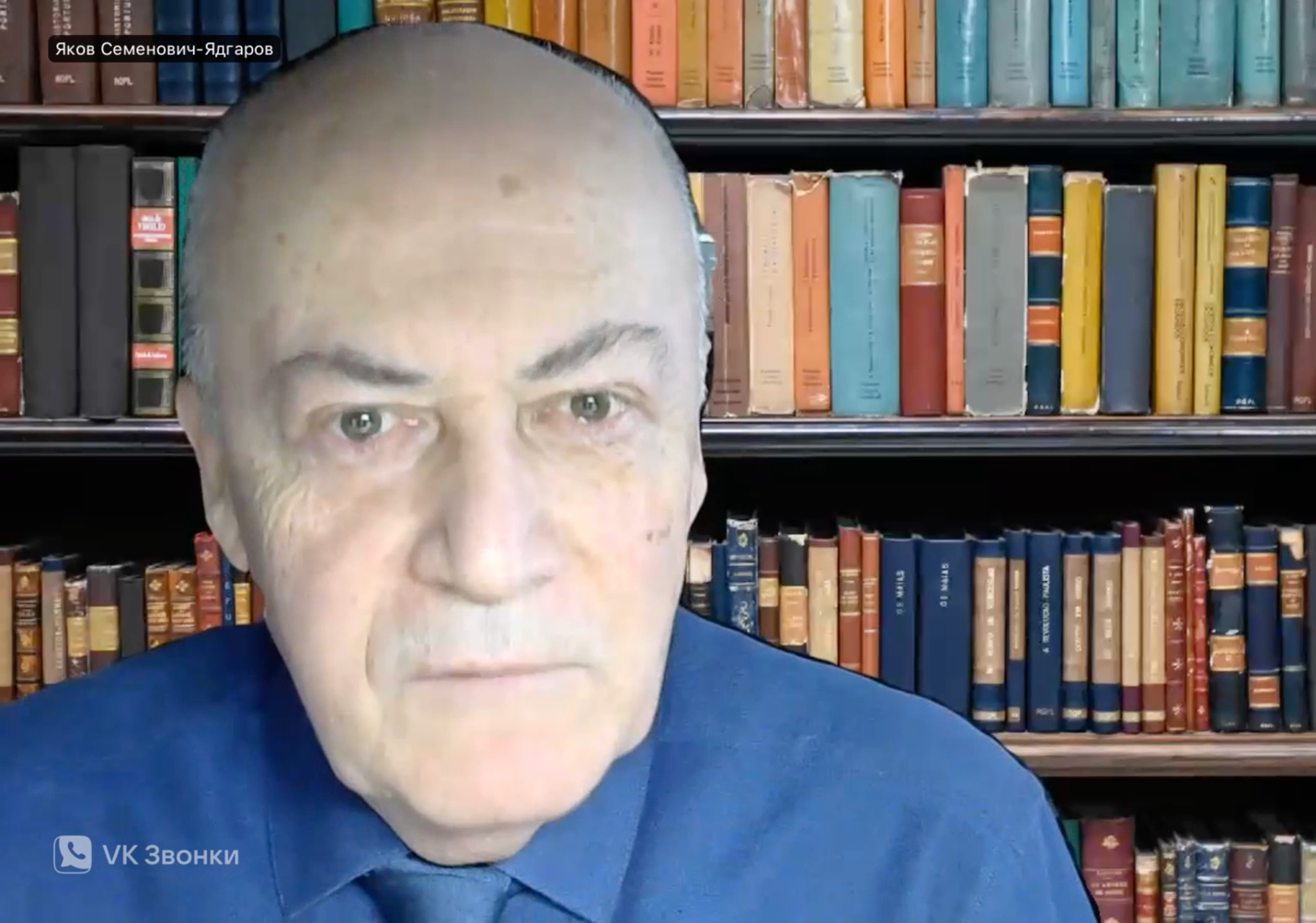 Проф. Ядгаров Я.С.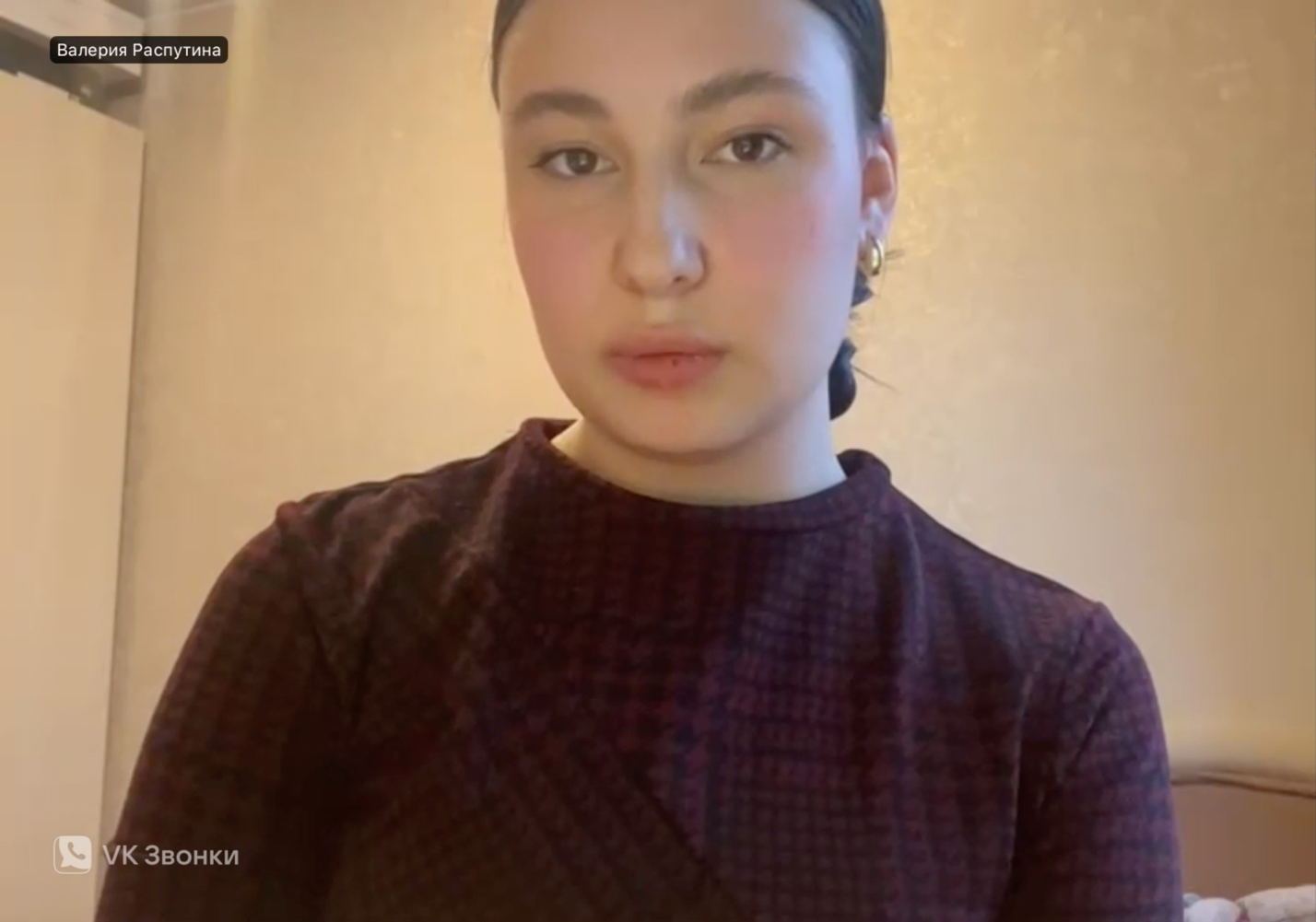 Студентка гр. ФФ23-9 Распутина В.Д.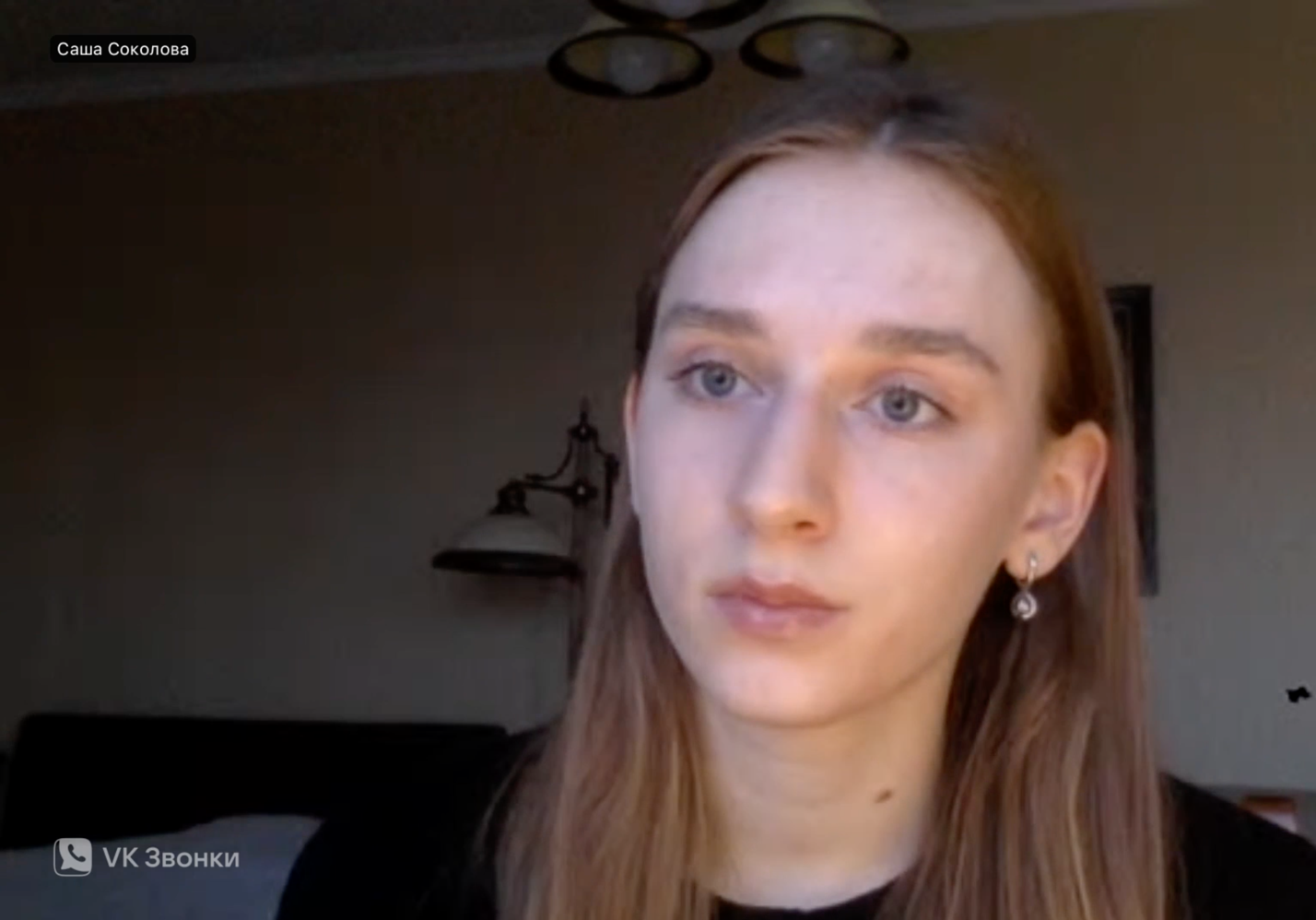 Студентка гр. ФФ23-9 Соколова А.А.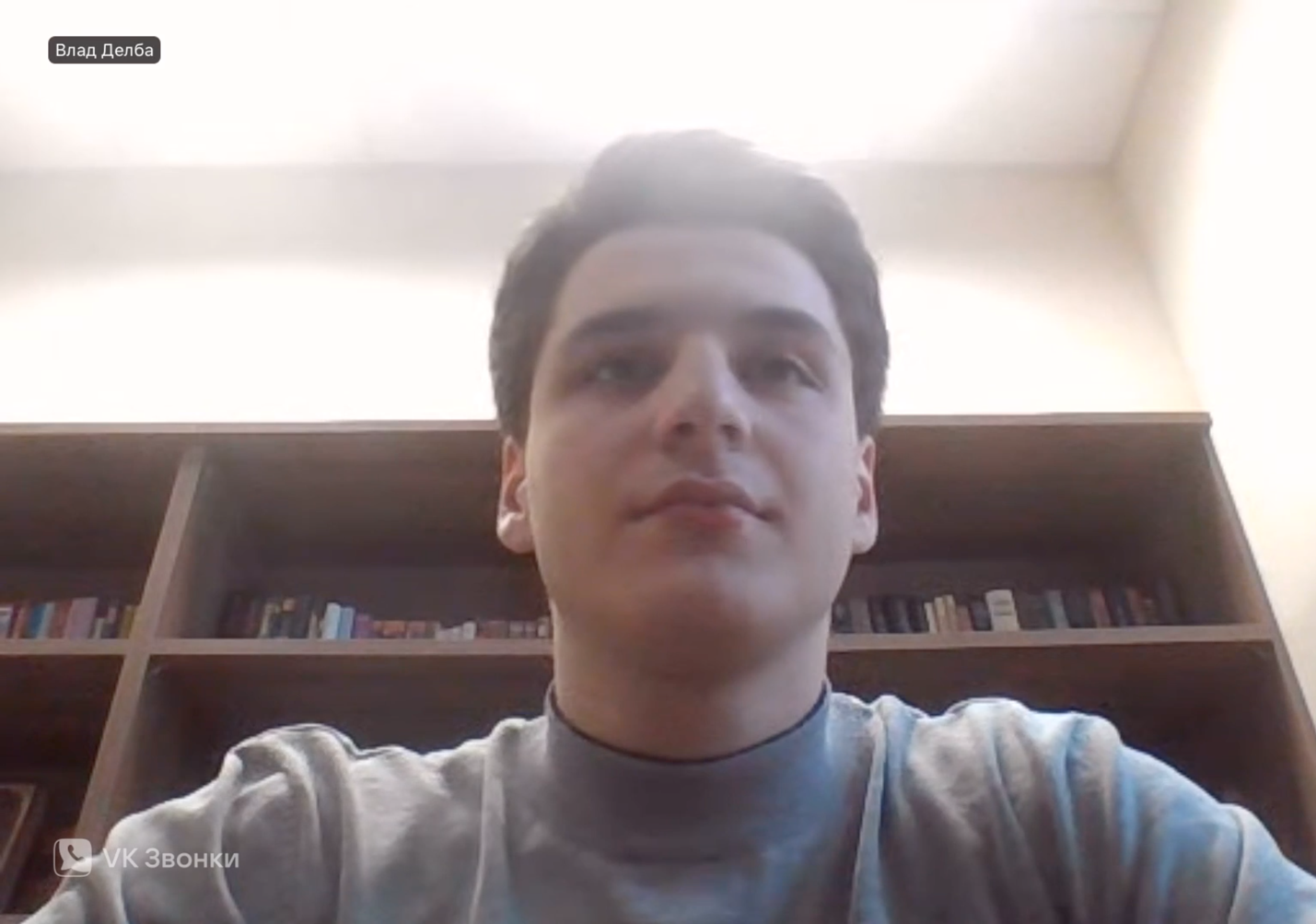 Студент гр. ФФ23-9 Делба В.В.№ п/пФамилияИмяОтчествоФакультетГруппа1ЛютиковИванАлександровичФЭБКФ22-82Галимуллина Лада РуслановнаФинансовыйФФ23-73Гараев АмирМарселевичФинансовыйФФ23-74ГурскаяНикольАлександровна ФинансовыйФФ23-75Жабрев КириллИгоревичФинансовыйФФ23-76Климов ДенисДмитриевичФинансовыйФФ23-77КутяшинаКсенияЭдуардовнаФинансовыйФФ23-78Пак КимФинансовыйФФ23-79ПриезжеваПолинаОлеговнаФинансовыйФФ23-710ПрокопьевАлександрВладимировичФинансовыйФФ23-711Сетдикова София Константиновна ФинансовыйФФ23-712Сипенятов Тимур Дмитриевич ФинансовыйФФ23-713Степин Матвей Максимович ФинансовыйФФ23-714Суховольский АлександрСергеевичФинансовыйФФ23-715Александренко ДенисАлександровичФинансовыйФФ23-816ГарифзяновЭльдарРафисовичФинансовыйФФ23-817ДегтяревКириллПавловичФинансовыйФФ23-818ДюбановМаксимЕвгеньевичФинансовыйФФ23-819ЕфременкоВалерияМаксимовнаФинансовыйФФ23-820Жаркевич ФёдорКонстантиновичФинансовыйФФ23-821ЖидоваКаринаИгоревнаФинансовыйФФ23-822ЖиронкинАртемий Павлович ФинансовыйФФ23-823Кондратьева МарияАлекссандровнаФинансовыйФФ23-824Кочеров Виктор Валериевич ФинансовыйФФ23-825КошелеваАнастасияАлексеевна ФинансовыйФФ23-826КрыцкийЯнПавловичФинансовыйФФ23-827КудрявцеваОльга Антоновна ФинансовыйФФ23-828МирАртурМатиновичФинансовыйФФ23-829Полещук АннаАндреевна ФинансовыйФФ23-830РакАлексейВитальевичФинансовыйФФ23-831СавчукГерманАндреевичФинансовыйФФ23-832СергинаКаринаДмитриевнаФинансовыйФФ23-833СилинАлексейСергеевичФинансовыйФФ23-834Боронгушев АрашВладимировичФинансовыйФФ23-935ГамазенковАнтонОлеговичФинансовыйФФ23-936ГубазОлегБеслановичФинансовыйФФ23-937Делба Владислав ВахтанговичФинансовыйФФ23-938Кабакова ВикторияАндреевнаФинансовыйФФ23-939ОстроверховаТатьянаСергеевна ФинансовыйФФ23-940РаспутинаВалерияДенисовнаФинансовыйФФ23-941СоколоваАлександра АлександровнаФинансовыйФФ23-942ШишковаАлинаАлександровнаФинансовыйФФ23-943Аслам ШаистаФинансовыйФФ23-1044Асяев ДаниилАндреевич ФинансовыйФФ23-1045Крошечкин ЕгорПавловичФинансовыйФФ23-1046Кулинич Александр ФинансовыйФФ23-1047РудницкийДмитрийСергеевичФинансовыйФФ23-1048ФедотовМатвейСергеевичФинансовыйФФ23-1049Хомутянский ИгорьДмитриевичФинансовыйФФ23-1050ГусевДаниил СергеевичФинансовыйФФ23-1251Дукаева ФатимаЗауровна ФинансовыйФФ23-1252КапчукРоманДмитриевичФинансовыйФФ23-1253КарпинскийПавелВадимовичФинансовыйФФ23-1254Карпушина Юлия Сергеевна ФинансовыйФФ23-1255КривоусАнатолийСергеевичФинансовыйФФ23-1256Матвейчук Глеб СтепановичФинансовыйФФ23-1257Минаева АннаВикторовна ФинансовыйФФ23-1258МымликовИльяВладимировичФинансовыйФФ23-1259НикифоровИванДенисовичФинансовыйФФ23-1260Пыжиков Егор Сергеевич ФинансовыйФФ23-1261Сеник София Андреевна ФинансовыйФФ23-1262ТолмачевКириллПавловичФинансовыйФФ23-1263ТумбасовВячеславАндреевичФинансовыйФФ23-1264ШеховцоваАнастасияМихайловнаФинансовыйФФ23-1265Коноплев Станислав Игоревич ФинансовыйФФ23-12 66ЯкунинАндрейАлексеевичФинансовыйФФ23-1367ГазарянДавидВячеславовичФинансовыйФФ23-1468Мальчикова МарияИгоревнаФинансовыйФФ23-1469ШитоваЕкатерина АндреевнаФинансовыйФФ23-1470Абдуллоев Амир-ХамзаНуруллоевичФинансовыйФФ23-1571ХафизовЛевРомановичФинансовыйФФ23-1572СоколовМатвейАлександровичФинансовыйФФ23-1у